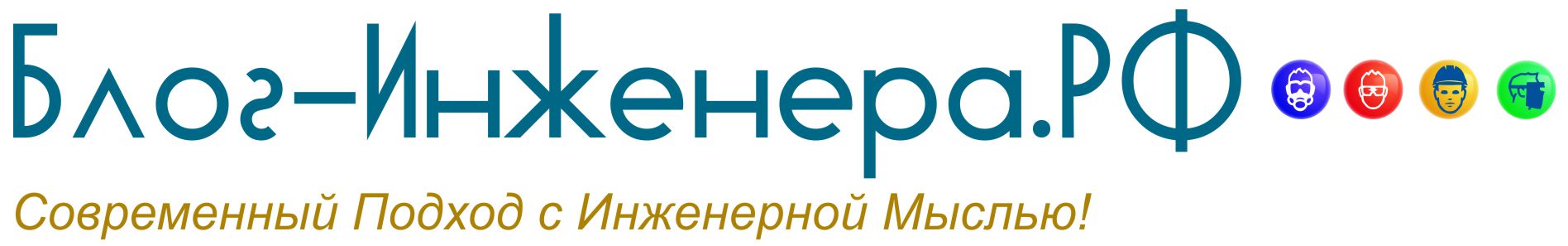 ФЕДЕРАЛЬНАЯ СЛУЖБА ПО НАДЗОРУ В СФЕРЕ ЗАЩИТЫПРАВ ПОТРЕБИТЕЛЕЙ И БЛАГОПОЛУЧИЯ ЧЕЛОВЕКАПИСЬМОот 21 октября 2020 г. № 02/21694-2020-30О ПРОФИЛАКТИКЕ НОВОЙ ИНФЕКЦИИ ДЛЯ РАБОТОДАТЕЛЕЙФедеральная служба по надзору в сфере защиты прав потребителей и благополучия человека рассмотрела обращение <...> о профилактике новой коронавирусной инфекции для работодателей и сообщает.1. В условиях риска распространения новой коронавирусной инфекции COVID-19 при невозможности обеспечения социального дистанцирования и в целях предотвращения скопления работников на разных этапах технологического процесса рекомендуется на предприятиях организовать работу в несколько смен.2. В соответствии с санитарно-эпидемиологическими правилами СП 3.1/32.3146-13 "Общие требования по профилактике инфекционных и паразитарных болезней", утвержденных постановлением Главного государственного санитарного врача Российской Федерации от 16.12.2013 № 65 (зарегистрировано Минюстом России 16.04.2014, регистрационный № 32001) врачи всех специальностей медицинских организации, индивидуальные предприниматели, осуществляющие медицинскую деятельность, обязаны выявлять больных инфекционными и паразитарными болезнями и лиц с подозрением на инфекционные болезни, а также носителей возбудителей инфекционных болезней. Выявление больных и носителей осуществляется при всех видах оказания медицинской помощи.После перенесенного заболевания работник предоставляет работодателю больничный лист.3. В соответствии с пунктом 3.1 постановления Главного государственного санитарного врача Российской Федерации работодателю необходимо обеспечить информирование работников, выезжающих из Российской Федерации, о необходимости лабораторного исследования на COVID-19 методом ПЦР в течении трех календарных дней со дня прибытия работника на территорию Российской Федерации, а также соблюдения режима изоляции по месту жительства (пребывания) до получения результатов указанного лабораторного исследования. При этом формы организации данного информирования работодатель вправе выбрать в соответствии с федеральными законами и иными нормативными правовыми актами Российской Федерации.4. Справка об отсутствии коронавирусной инфекции представляет собой специальный медицинский документ, защищенный от подделок специальным (QR-кодом. Этот код является уникальным и присваивается только одной справке. При подозрении подлинности представляемой справки с результатами теста на COVID-19 необходимо обратиться в правоохранительные органы.5. В соответствии с методическими рекомендациями Роспотребнадзора МР 3.1.0178-20 "Определение комплекса мероприятий, а также показателей, являющихся основанием для поэтапного снятия ограничительных мероприятий в условиях эпидемического распространения COVID-19" решения о возобновлении ограничительных мероприятий принимаются высшими должностными лицами субъектов Российской Федерации (руководителями высших исполнительных органов государственной власти субъектов Российской Федерации) с учетом санитарно-эпидемиологической обстановки и на основании предложений, предписаний главных государственных санитарных врачей субъектов Российской Федерации.6. Подготовленные Роспотребнадзором методические рекомендации по профилактике новой коронавирусной инфекции COVID-19 для различных отраслей экономики не являются нормативными правовыми актами и носят исключительно рекомендательный характер.При этом в соответствии со статьей 11 Федерального закона от 21.12.1994 № 68-ФЗ "О защите населения и территорий от чрезвычайных ситуаций природного и техногенного характера" (далее - Закон № 68-ФЗ) органы государственной власти субъектов Российской Федерации в соответствии с федеральными законами принимают законы и иные нормативные правовые акты в области защиты населения и территорий от чрезвычайных ситуаций межмуниципального и регионального характера и обязательные для исполнения гражданами и организациями правила поведения при введении режима повышенной готовности или чрезвычайной ситуации, а также с учетом особенностей чрезвычайной ситуации на территории субъекта Российской Федерации или угрозы ее возникновения во исполнение правил поведения, установленных в соответствии с подпунктом "а.2" статьи 10 Закона № 68-ФЗ, могут предусматривать дополнительные обязательные для исполнения гражданами и организациями правила поведения при введении режима повышенной готовности или чрезвычайной ситуации.В этой связи, принятые органами исполнительной власти по субъектам Российской Федерации указы и иные подзаконные правовые акты, исполняются юридическими лицами в установленном порядке.Кроме того, в рамках полномочий, установленных статьями 50 и 51 Федерального закона от 30.03.1999 № 52-ФЗ "О санитарно-эпидемиологическом благополучии населения", должностными лицами территориальных органов Роспотребнадзора юридическому лицу, индивидуальному предпринимателю, являющемуся работодателем, могут выдаваться предписание "о проведении дополнительных санитарно-противоэпидемических (профилактических) мероприятий".Заместитель руководителя РоспотребнадзораЕ.Б.ЕЖЛОВАЛокализация: гигиена труда на блог-инженера.рф